Ҡарар			    ПРОЕКТ				  РЕШЕНИЕОб отмене решения Совета сельского поселения Языковский сельсовет от 11.06. 2013 года № 16-192 «Об утверждении Правил передачи подарков, полученных муниципальными служащими в связи с пртокольными мероприятиями, служебными командировками и другими официальными мероприятиями.      В целях приведения в соответствие с действующим Федеральным законодательством  и на основании протеста прокурора района, совет                                                     РЕШИЛ:    1. Отменить решение Совета сельского поселения Языковский сельсовет муниципального района Благоварский район Республики Башкортостан от 11 июня 2013 года № 16-192 «Об утверждении Правил передачи подарков, полученных муниципальными служащими в связи с протокольными мероприятиями, служебными командировками и другими официальными мероприятиями», как несоответствующее действующему федеральному законодательству.Глава  сельского поселения Языковский сельсовет  муниципального района Благоварский район  Республики Башкортостан			Р.Р.  Еникеевс.ЯзыковоБАШҠОРТОСТАН РЕСПУБЛИКАhЫ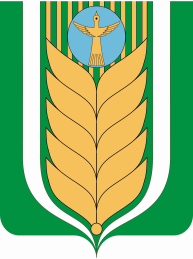 РЕСПУБЛИКА БАШКОРТОСТАНБЛАГОВАР  РАЙОНЫ СОВЕТ  СЕЛЬСКОГОМУНИЦИПАЛЬ РАЙОНЫНЫҢ ЯЗЫКОВПОСЕЛЕНИЯ ЯЗЫКОВСКИЙ СЕЛЬСОВЕТАУЫЛ СОВЕТЫ АУЫЛ БИЛӘМӘhЕМУНИЦИПАЛЬНОГО РАЙОНАСОВЕТЫ дүртенсе сакырылышБЛАГОВАРСКИЙ РАЙОНчетвертый созыв452740,  Языков ауылы, Социалистик урамы, 1Тел. (34747) 2-29-72, Факс 2-22-61452740, с. Языково, ул. Социалистическая, 1Тел. (34747) 2-29-72, Факс 2-22-61